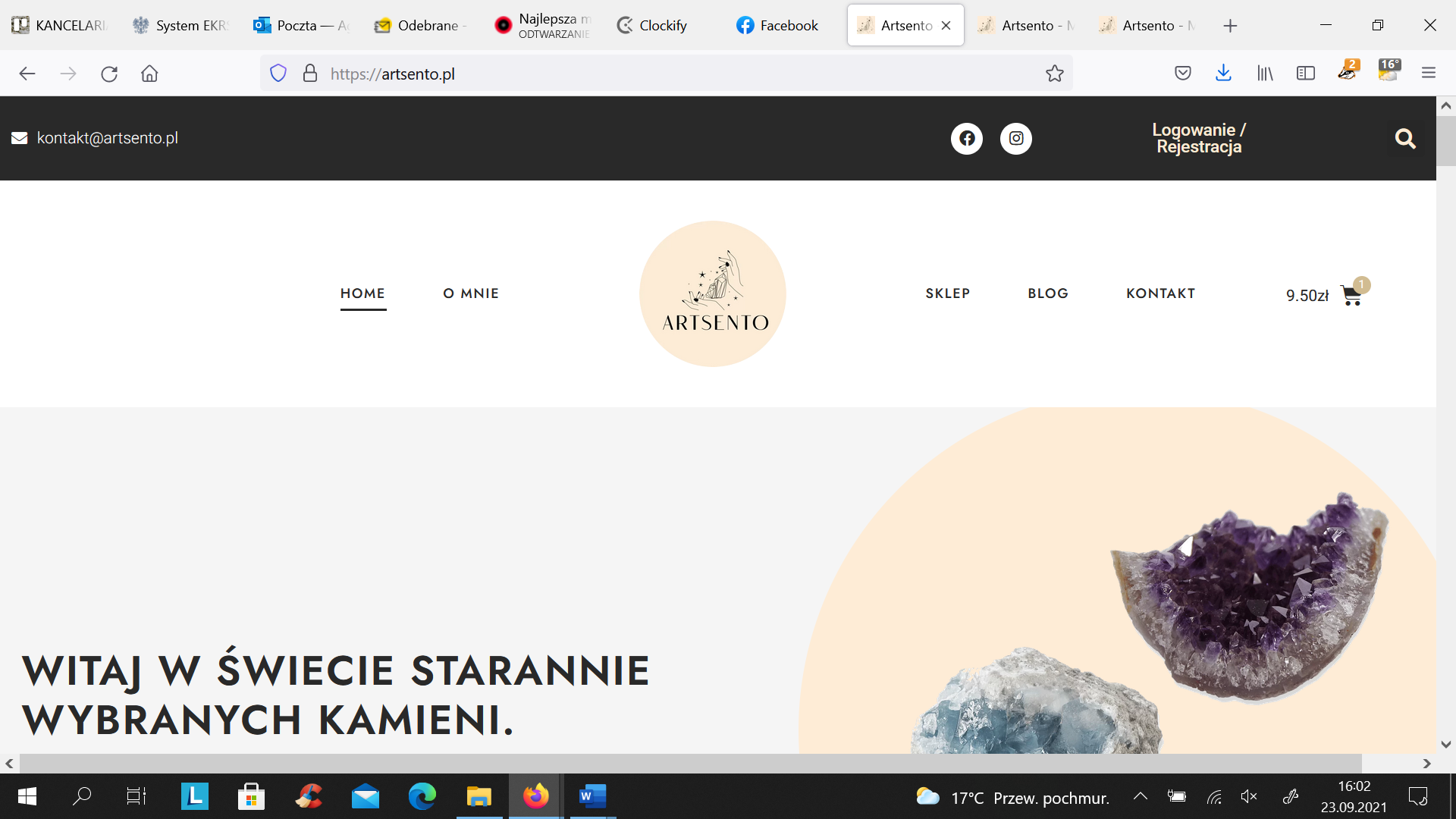 Artsento s.c.ul. Kasprowicza 2343-502 Czechowice-DziedziceFORMULARZ ODSTĄPIENIA OD UMOWY I ZWROTU TOWARU____________________________________________Imię i nazwisko____________________________________________Adres____________________________________________E-mail, telefonNiniejszym oświadczam, iż:Na podstawie ustawy z dnia 30 maja 2014 roku o prawach konsumenta (Dz. U. 2020 poz. 287) odstępuję od umowy sprzedaży zawartej z Artsento s.c, prowadzącą działalność gospodarczą pod firmą: Artsento Daria Witas Mateusz Ziółkowski spółka cywilna i zwracam wymienione poniżej towary.Znane są mi warunki zwrotu towarów w tym trybie, określone w Regulaminie oraz w wymienionej powyżej ustawie.Data otrzymania towaru: ____________________________________________Numer dokumentu sprzedaży (paragonu lub faktury VAT):____________________________________________Zwracane towary:Oświadczam, że zwracany towar jest w stanie niezmienionym i nie był używany.___________________________________________								Data i czytelny podpis KlientaZwrotu towaru (wraz z formularzem) należy dokonać na adres:Artsento s.c Daria Witas Mateusz Ziółkowskiul. Kasprowicza 2343-502 Czechowice-DziedziceNazwaIlość